Customer ProblemExisting Solutions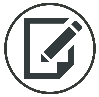 Unique Value Proposition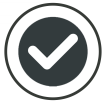 Unique Value PropositionCustomer Relationships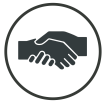 Customer Segments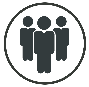 What need(s) can you address? Who are your competitors? What do they offer? What makes you different?What makes you different?How do you interact? What will your customers expect? Who can you create value for? Who is your ideal customer? Activities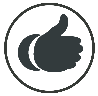 Partners/ Resources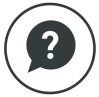 Channels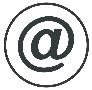 ChannelsKey Metrics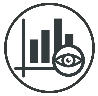 What do you provide? How do you solve a problem or provide value? What do you need to deliver on your value proposition? Who will help you succeed? What do they bring to the table?How do you reach your customers? How do you reach your customers? How will you measure success? Sales, phone calls, referrals, visibility, etc. Cost Structure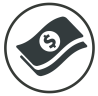 Cost StructureCost StructureRevenue Streams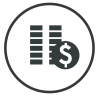 Revenue StreamsRevenue StreamsWhat are your costs or expenses? Is there anything that costs you money that does NOT provide value in some way? What are your costs or expenses? Is there anything that costs you money that does NOT provide value in some way? What are your costs or expenses? Is there anything that costs you money that does NOT provide value in some way? How much money will you make? How much are your customers willing to pay?How much money will you make? How much are your customers willing to pay?How much money will you make? How much are your customers willing to pay?